	ARCADIA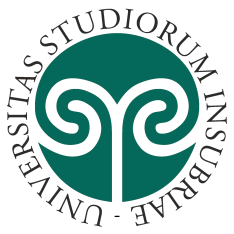 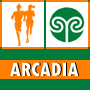 	Associazione Ricreativa Culturale 	Attività Dopolavoro InsubriaMilano – visita della città sul tram storico soci	  soci aggregati       bambini fino a 10 anni   € 12,00	     € 16,5                        € 5,00contanti a Patrizia Antonetti (Dipartimento di Economia, Varese)        bonifico sul c/c Arcadia IBAN: IT86 N 05696 10800 0000 20911 X19Posti a disposizione n. 45 – fino ad esaurimentoPrenotazione obbligatoria  inviare entro lunedì 15 maggio 2017 via e-mail a: associazione.arcadia@uninsubria.itCognome e nome socioaggregatobambiniEuroCellulare di riferimento: Cellulare di riferimento: Cellulare di riferimento: Cellulare di riferimento:  QUOTA TOTALE  € ________da corrispondere tramite: